BẢNG BÁO GIÁNgày: .. /…/ 20…Số: LTN220303 /DLHCM/01Công Ty TNHH Thương Mại Dịch Vụ Kỹ Thuật VIỆT NGUYỄN (www.vietnguyenco.vn) xin trân trọng gởi đến Quý khách hàng bảng báo giá các thiết bị như sau:+++ CƠ CHẾ HỖ TRỢ KỸ THUẬT VỚI CÁC THIẾT BỊ: GC/ GCMS/GCMSMS/ HPLC/ AMINOACID/ TOC/ AAS/ ICP/ IC/ Sắc ký điều chế/ Phân tích Hg…:Bảo hành 12 tháng (định kỳ bảo trì 06 tháng/ lần trong giai đoạn bảo hành);Bảo trì miền phí 12 tháng sau khi hết hạn bảo hành (định kỳ bảo trì 06 tháng/ lần);Hiệu chuẩn miễn phí 2 lần trong giai đoạn bảo hành/ bảo trì bởi công ty vietCALIB® (www.vietcalib.vn) / thực hiện kết hợp với giai đoạn bảo trì định kỳ miễn phí;                ĐIỀU KIỆN THƯƠNG MẠI:Giá trên đã bao gồm tiền hàng, thuế nhập khẩu, thuế VAT, chi phí vận chuyển, bàn giao, lắp đặt, hướng dẫn sử dụng, bảo hành, bảo trì.CHƯA BAO GỒM chi phí HIỆU CHUẨN (Hổ trợ giá gốc bởi đơn vị vietCALIB® khi mua hàng từ Việt Nguyễn – Liên hệ: 1900 066870 – email: info@vietcalib.vn)Tiêu chuẩn và chất lượng: Thiết bị mới 100% , nguyên đai, nguyên kiện – theo đúng tiêu chuẩn của nhà sản xuất.Giao hàng và cung cấp dịch vụ:2.1. Thời gian giao hàng: Hàng không có sẵn: Giao hàng trong vòng 12 - 16 tuần kể từ ngày ký hợp đồng hoặc xác nhận đặt hàng và bên bán nhận đủ tiền thanh toán đợt 1.					2.2. Địa điểm giao hàng: Phòng thí nghiệm của CHỦ ĐẦU TƯ				2.3. Lắp đặt, đào tạo sử dụng: Tại địa điểm đã nêu của mục 2.2 (Phòng thí nghiệm đáp ứng điều kiện lắp đặt của nhà sản xuất và người sử dụng thiết bị có chuyên môn phù hợp).			3. Dịch vụ sau bán hàng:					3.1. Bảo hành:  Thời gian bảo hành 12 tháng kể từ ngày bàn giao nghiệm thu (nhưng không quá 13 tháng kể từ ngày thông báo giao hàng).	Chế độ bảo hành không áp dụng đối với những lỗi do người sử dụng gây ra, phụ kiện, đồ thuỷ tinh, vật tư tiêu hao…Trung tâm Bảo hành: | Mail: service@vietnguyenco.vn – Hotline: 0888. 663300Tại HCM: Số N36,  Đường số 11 - Tân Thới Nhất 17, Khu phố 4,  Phường Tân Thới Nhất, Quận 12 Tại HN: Tầng 1 – toà nhà Intracom , Số 33 Cầu Diễn, P. Phúc Diễn, Q. Bắc Từ Liêm Tại Đà Nẵng: Số 10 Lỗ Giáng 05, P. Hoà Xuân, Q. Cẩm Lệ	Tại Cần Thơ: Số 275 Xuân Thuỷ, KDC Hồng Phát, P. An Bình, Q. Ninh Kiều 3.2. Địa điểm bảo hành: Tại địa điểm đã nêu của mục 2.2					3.3. Bảo trì: Theo tiêu chuẩn/khuyến cáo của hãng sản xuất, thực hiện tại địa điểm đã nêu của mục 2.2					4. Thanh toán:					4.1. Hình thức thanh toán: Chuyển khoản theo tỷ giá bán ra của Ngân hàng Ngoại Thương tại thời điểm thanh toán. 					4.2. Tiến độ thanh toán: Thanh toán theo thỏa thuận; cụ thể:					01 đợt: Thanh toán 100% giá trị hợp đồng trong vòng 07 ngày kể từ ngày ký  hợp đồng và trước khi giao hàngĐợt 1: 50% giá trị hợp đồng trong vòng 07 ngày kể từ ngày ký  hợp đồng hoặc xác nhận đặt hàngĐợt 2: 50% giá trị hợp đồng còn lại trong vòng 07 ngày, kể từ ngày thông báo giao hàng và trước khi giao hàngĐợt 2: 50% giá trị hợp đồng còn lại trong vòng 07 ngày, kể từ ngày giao hàng, nghiệm thu thanh lý và xuất hóa đơn tài chính hợp lệ				4.3. Tài khoản thanh toán: 		Số tài khoản thụ hưởng: 041 0101 0022 700Tại: Ngân hàng TMCP Hàng hải (Maritime Bank) chi nhánh TP. Hồ Chí MinhĐơn vị thụ hưởng: Công ty TNHH Thương Mại Dịch Vụ Kỹ Thuật Việt NguyễnMST: 0 3 1 1 1 4 6 2 3 3 5         5.   Thời hạn báo giá: Phiếu báo giá có giá trị trong vòng 20 ngày kể từ ngày ghi trên.Kính gửi Anh/ Chị/ Phòng ban – bộ phậnQUÝ CÔNG TY (Thông tin công ty/ Đơn vị)Địa chỉ:Tel: Email: Dự án: STTMã/ Code TÊN THIẾT BỊ/ ĐẶC TÍNH KỸ THUẬTSLĐVTĐƠN GIÁ(VNĐ)THÀNH TIỀN(VNĐ)THÀNH TIỀN(VNĐ)1OptiMass 9500Máy quang phổ phạt xạ Plasma ICP-MSModel: OptiMass 9500Hãng sản xuất: GBC - ÚcXuất xứ: ÚC1.   Cung cấp bao gồm:Máy chính với bộ phân tích khối (Analyser Mass) và hệ thống đầu dò: 01 bộ Máy phát cao tần RF: 01 bộBộ đưa mẫu/ lấy mẫu: 01 bộBộ phận Torch tạo Plasma: 01 bộBộ điều khiển khí: 01 bộBơm nhu động: 01 bộGiao diện Plasma và hệ thống quang học Ion: 01 bộHệ thống chân không: 01 bộPhần mềm thu nhận và xử lý dữ liệu: 01 bộBộ đưa mẫu tự động: 01 bộBộ hóa hơi lạnh Hydrid: 01 bộHệ thống làm mát cho ICPMS: 01 bộMáy tính - máy in (Mua nhà cung cấp tại Việt Nam: 01 bộ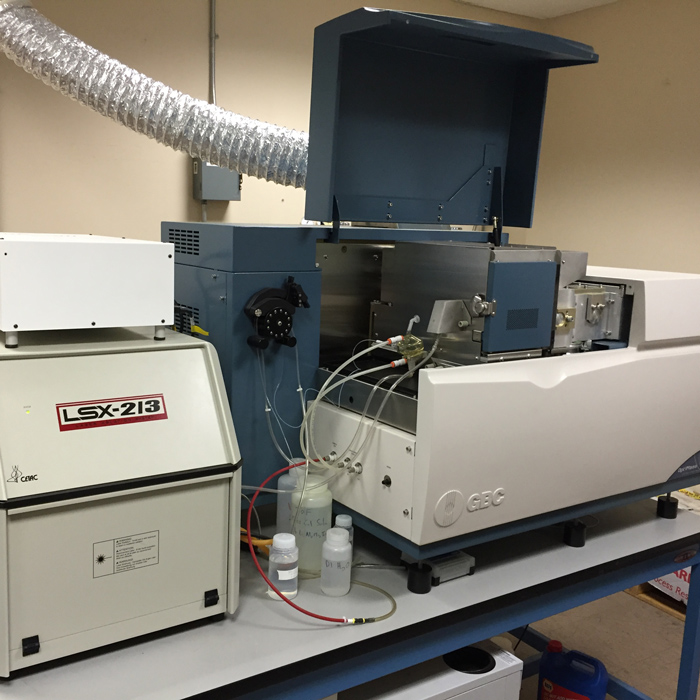 Chụp hút khí thải (Gia công tại Việt Nam đáp ứng tiêu chuẩn): 01 bộBình khí Ar và đồng hồ điều áp  (Mua nhà cung cấp Messer – Đức tại Việt Nam): 01 bộBình khí Helium và van điều áp (Mua nhà cung cấp Messer – Đức tại Việt Nam): 01 bộBộ lưu điện 10KVA: 01 bộDung dịch chuẩn cho chạy mẫu hiệu chuẩn và lắp đặt máy: 01 bộBộ phụ kiện tiêu hao cho vận hành: 01 bộTài liệu hướng dẫn sửu dụng tiếng Anh + tiếng Việt: 01 bộ Đào tạo – Bảo hành – Bảo trì: 01 gói2.   Tính năng kỹ thuật:Hệ thống được ứng dụng phân tích trong các lĩnh vực như: Các ngành công nghiệp môi trường, chẩn đoán lâm sàng, công nghiệp bán dẫn, luyện kim, hạt nhân và địa hóaHệ thống được sản xuất theo hệ thống quản lý chất lượng ISO 9001OptiMass 9500 là một hệ thống tối ưu có thể bao quát cả phân tích sàng lọc truyền thống và phân tích thông thường thông qua cắt laser (laser ablation), lò than chì, kết nối với sắc ký lỏng. Hệ thống có tốc độ phân tích phù hợp kết hợp với bất kỳ loại phân tích diễn ra trong thời gian cực ngắn.Hệ thống ICPMS theo công nghệ thời gian bay (TOF-Time of flight) của hãng GBC cho tốc độ quét phổ cực nhanh, có khả năng quét lên đến 30.000 phổ toàn dãy khối (1amu đến 260 amu) tương đương 0.033ms cho 1 lần quét, gấp khoảng 3000 lần so với tốc độ quét của hệ tứ cực thông thường (khoảng 100ms). Giúp giảm thời gian đo mẫu trung bình 5 lần so với hệ thống ICP-MS tứ cực thông thường (ví du thời gian lấy tín hiệu đối với hệ thống tứ cực khi đo 20 nguyên tố cần khoảng 180 giây, hệ thống của GBC chỉ cần 25 giây cho tất cả các nguyên tố).Lượng khí tiêu thụ cho hệ thống plasma thấp hơn nhiều so với hầu hết các hệ thống khác, chỉ khoảng 12L/phút, điều này giúp giảm chi phí vận hành đến mưc thấp nhất.Việc giảm thời gian đo và lượng khí tiêu thụ giúp giảm chi phí vận hành xuống 5 đến 10 lần so với hệ thống ICP-MS khác (bao gồm phụ kiện tiêu hao, bảo trì bảo dưỡng, chi phí nhân công, tiêu hao khí Argon)Hệ thống có khả năng phân tích lên đến 120 mẫu trong 1 giờ. Thời gian phân tích ngắn cũng làm giảm lượng mẫu cần cho một lần phân tích.Công nghệ MS TOF cho độ phân giải lên đến hơn 1200 cho 238U tương đương 0.4 amu. Giúp các khối tách nhau hoàn toàn và cho độ chính xác đồng vị đến 0.02%. Độ nhạy của hệ thống đạt từ dưới 1ppt đến khoảng 10ppt cho hầu hết các nguyên tố (các nguyên tố cần phân tích theo tiêu chuẩn cho các ứng dụng thông thường như thực phẩm, môi trường... đều đạt dưới 10ppt)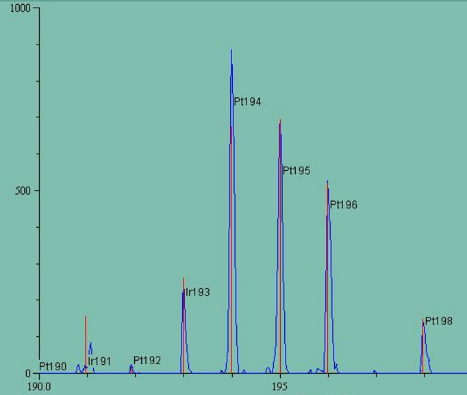 Kết quả phân tích luôn được lưu lại với dạng phổ quét từ khối 1 amu đến 260 amu đặc biệt hữu ích cho việc giám sát sự hiện diện và nồng độ tương đối của các nguyên tố có trong mẫu.Hệ thống thực hiện full scan trên toàn dãy phổ chỉ trong vài giây kết hợp với chức năng bán định lượng hồi cứu (Retrospective Semi Quantitative (RSQ)_. Người sử dụng dễ dàng kiểm tra lại nồng độ tất cả các nguyên tố trong mẫu đã đo một cách tương đối khi cần thiết. Hệ thống được tối ưu (optimisation) hoàn toàn tự động thông qua phần mềm. Có 22 thông số được tối ưu tư động bao gồm thông số nguồn plasma, vị trí torch, năng lượng dòng ion, các thông số tập trung ion. Hệ thống MS_TOF giảm các thông số cài đặt cho phân tích mẫu. Điều này giúp làm đơn giản hóa việc sử dụng ICP-MS đến mức tốt nhất.Hệ thống chân không bốn cấp với bơm turbo ít cần bảo trì được liên kết đồng bộ nhằm tránh hư hỏng cho hệ thống chân không hoặc các hệ thống điện tử điện áp cao của hệ thống.Phân tích chính xác trong môi trường: xác định đồng thời dạng vết các nguyên tố trong River Water theo phương pháp USEPA 200.83. Thông số kỹ thuật:3.1 Máy chính:Khối phổ TOF với kỹ thuật tăng tốc ion dọc theo trục vuông góc với hướng chuyển động ban đầu của chúngDải khối từ 1 đến 260 amuTốc độ quét khối: 30,000 phổ toàn dẫy/giây Giới hạn phát hiện (lấy tín hiệu cho tất cả các nguyên tố chỉ trong vòng 10 giây): V, Mn, Co, Rb, Sr, Y, Zr, Nb, Rh, Ag, In, Sc, Ba, Ce, Tb, Ho, Ta, Pb, Bi, U... <1ppt; Li, Mg, Al, Ti, Cu, Ga, Mo, Pr, Nd, Re, Pt, Au...<10pptBảo vệ đầu dò tự động và loại bỏ các ion matrix với ion Blanker SMARTGATE Tốc độ ghi của hệ thống ghi nhận tín hiệu lên đến 1 GHzHệ thống đầu dò ion độc đáo với nhân dynode gián đoạn để mở rộng khoảng động học.Tốc độ thu tín hiệu tức thời lên đến 100 phổ toàn dải khối trong mỗi giây (tốc độ ghi tín hiệu 100Hz)Độ phân giải: >1200 tương đương 0.4amu (m/z=238)Tín hiệu nền: 1–3 counts/s/massTỷ lệ Ion CeO/Ce <1% and Ba++/Ba+ <1% Phân tích đồng thời toàn dải khối (1 đến 260 amu)Tốc độ quét toàn phổ (full spectrum): 33us.Độ chính xác tỉ lệ đồng vị: 0.02%3.2 Máy phát cao tần RF cho Plasma:Tần số phát: 27.12MHzCông suất từ 500 đến 1500W tự động tối ưuĐiều khiển từ phần mềm3.3 Bộ đưa mẫu/ lấy mẫu:Bộ phun sương và buồng phun. Bộ phun sương thủy tinh đồng tâm với buồng phun có vỏ thủy tinh được điều nhiệt3.4 Bộ phận Torch tạo Plasma:Lưu lượng thấp, công suất thấp, Torch thạch anh đơn mảnhĐiều chỉnh Torch: Máy tính điều khiển chuyển động của ngọn đuốc trong mặt phẳng (x-y-z) đến độ phân giải 0.1 mm 3.5 Bộ điều khiển khí:Lưu lượng khí riêng lẻ được điều kiển bằng máy tínhVan điều chỉnh lưu lượng trên tất cả các đường khíTổng lưu lượng khí Argon <12 L/phút3.6 Bơm nhu động:Bơm có bốn kênh với 12 con lăn được điều khiển bằng máy tínhCài đặt bơm nhanh tự động để rửa nhanh chóng3.7 Giao diện Plasma và hệ thống quang học Ion:Hệ thống 3 cone có thể tháo rời, vệ sinh dễ dàngGiao diện được làm lạnh bằng nướcSử dụng đệm chân không cho van cổng3.8 Hệ thống chân không:Hệ thống chân không 3 cone tiêu chuẩn, sử dụng bơm phân tử turbo bảo trì thấp và bơm rotary vane backing (Bơm hỗ trợ)Điều khiển và trình tự tự độngHệ thống liên kết đồng bộ để tránh hư hỏng hệ thống bơm và các phần tử điện áp cao trong trường hợp plasma tắt.Bơm phân tử được bảo vệ khỏi điều kiện quá tải.Bơm quay không dầu (lựa chọn thêm) cho phép tăng tuổi thọ đầu dò do thành phần hydrocacbon thấp hơn trong hệ thống chân không4.  Phần mềm thu nhận và xử lý dữ liệu OptiMass Phần mềm OptiMass  là phần mềm mạnh mẽ và linh hoạt nhất hiện có. Chức năng, khả năng lập trình và dễ sử dụng, ngoài khả năng chẩn đoán, dẫn đầu ngành công nghiệp sáng tạo.OptiMass  tạo ra một lượng lớn thông tin, người phân tích có thể quản lý và thao tác dễ dàng thông qua các giao diện đơn giản, các biểu tượng dễ nhận biết và dễ dàng chỉnh sửa menu. Kiểu Notebook với bố cục hợp lý để dễ sử dụngCác nguyên tố và / hoặc tất cả các đồng vị có thể dễ dàng được chọn tạo thành bảng tuần hoàn. OptiMass  cho phép hiệu chỉnh trực tiếp các nhiễu mà không cần thêm thời gian phân tích. Có thể dễ dàng nhập các phương trình giao thoa vào danh sách chất phân tích. OptiMass  có thể được hiệu chỉnh dễ dàng trên danh sách và Startgate cũng có thể được hiệu chỉnh tự động.Phần mềm kết hợp các chức năng thu thập tự động dễ sử dụng bao gồm điều chỉnh tự động, cài đặt tất cả các thông số ICP, phát triển phương pháp thông qua phân tích định tính và định lượng và tạo kết quảKhả năng xử lý mạnh mẽ: Định danh nguyên tốTính năng tìm kiếm và truy vấn trong thư viện phổ nâng cao cung cấp quyền truy cập vào thông tin cần thiết để xác định mảnh khối và cung cấp thông tin phổ trong các mẫu chưa biết.Vì Optimass 9500 quét đồng thời trên toàn dải khối, đồ thị dựng chuẩn và kết quả có thể được tạo cho một hoặc tất cả các đồng vị của nguyên tố cụ thể.Phần mềm Optimass  hiện bao gồm các tính năng mới để nâng cao năng suất làm cho việc sử dụng dễ dàng hơn bao gồm phân tích Auto Optimisation, Fingerprinting, Semi-Quantitative, Retrospective-Semi-Quantitative  và Scan OverlaysDữ liệu phổ hoàn chỉnh được lưu cho mỗi lần đọc lặp lại. Điều này cho phép người dùng phân tích lại các nguyên tố chưa được xem xét trước đóChức năng chẩn đoánNgười dùng có thể chọn tất cả các thông số thiết bị để tạo bảng trạng thái có thể tùy chỉnh. Bảng trạng thái có thể được lưu và truy cập bất cứ lúc nào bằng một cú nhấp chuột mẫu vào biểu tượng. Ngoài ra, nhiều thông có sẵn để chẩn đoán online từ xa.Dữ liệu tham khảo sau phân tích: chức năng phân tích Semi-Quantitative Retrospective độc đáoICP-oTOFMS cung cấp tính năng độc đáo của chế độ phân tích Retrospective-Semi-Quantitative mạnh mẽ không có sẵn trên bất kỳ model ICP-MS nào khácMọi phân tích chứa dữ liệu cho tất cả mass, OptiMass  liên tục thu dữ liệu từ mass 1 đến mass 260 amu. Sử dụng tính năng RSQ, dữ liệu này luôn có sẵn để kiểm tra và định lượng trong tương lai đối với các mass chưa được phân tích trước đâyMatching mẫuKhả năng chồng (Fingerprinting) phổ với đa nguyên tốKhi các nghiên cứu so sánh được yêu cầu, chẳng hạn như trong Khoa học Pháp y, việc sử dụng Fingerprinting có thể rất hữu íchOptiMass  cung cấp khả năng phân tích đa nguyên tố nhanh cho phép thu thập dữ liệu quang phổ hoàn chỉnh. Điều này, cùng với phần mềm Fingerprinting thống kê mạnh mẽ của OptiMass  , hoàn thành phân tích so sánhNhanh, tự động, đơn giảnCông nghệ thời gian bay được sử dụng trong OptiMass 9500 cho phép tối ưu hóa nhanh tất cả các thông số thiết bị trên toàn dải khối.Phần mềm OptiMass 9500 linh hoạt cho phép sử dụng bất kỳ sự kết hợp nào của thông số thiết bị để thực hiện tối ưu hóa.Laser Ablation ICP-oTOFMS (lựa chọn thêm)GBC cung cấp hệ thống Laser Ablation-ICP-MS đóng góiHệ thống Dual Screen tích hợp giúp dễ dàng xem và điều khiển phần mềm Laser Ablation và OptiMass 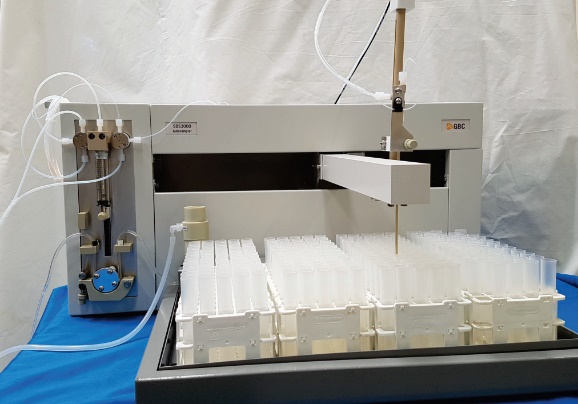 Điều này cung cấp một tùy chọn thân thiện với người dùng linh hoạt để phân đa nguyên tố nhanh chóng của các mẫu rắnCông nghệ tứ khối phối thời gian bay TOF OptiMass 9500 cho độ ổn định hơn gấp 6 lần hệ khối phổ tứ cực Quadrupole ICP-MS4. Bộ lấy mẫu tự độngModel: SDS3000Các thành phần trong đường dẫn dòng mẫu được làm bằng polyetherimide (PEI) vàpolytetrafluoroethylen (PTFE). Vật liệu này không chứa kim loại và trơ giúp tránh nhiễu khi phân tíchSDS3000 là thiết bị lấy mẫu tự động theo 3 trục X-Y-Z được thiết kế chính xác.SDS3000 cung cấp phân tích nhanh và chính xác do thiết kế bền, đơn giản, đáng tin cậy và chắc chắn. Giá để mẫu: 240 lọ mẫu, mỗi vial khoảng 20 mL và 10 vial chuẩn mỗi vial có thể tích khoảng 50 mL. Có thể lựa chọn khay mẫu lên đến 360 mẫu (lựa chọn thêm)Lọ đựng mẫu và chuẩn bằng nhựa để tạo ra đường dẫn mẫu hoàn toàn không có kiểm loại để tránh ảnh hưởng đến kết quả đo. Hệ thống được trang bị vị trí rủa đầu ống hút mẫu với dòng chảy liên tục sử dụng bơm nhu động nhằm giảm thiểu nhiễm bẩn và nhiễm chéo mẫu.5. Bộ hóa hơi lạnh Hydrid cho phân tích HgModel: HG3000PIIHG3000PII phân tích các nguyên tố tạo thành hyđrua bằng kỹ thuật tạo hơi. Các nguyên tố như As, Bi, Sn, Sb, Te, Se, Ge, Pb và Hg có thể được xác định với giới hạn phát hiện pptHG3000PII kết hợp dụng cụ thủy tinh chính xác của khả năng trộn hiệu suất cao của bộ phản ứng và bộ tách chất-khí hiệu quả cao để đảm bảo độ lặp lại và độ nhạy cao6. Hệ thống làm mát cho ICPMS:Công suất làm lạnh 1.8kW (ở 250C)Nhiệt độ của nước: 5 đến 350C Độ chính xác nhiệt độ:  ±0.10C\Bể chứa nước: 16LÁp suất bơm : 0.3-0.6 MpaCảnh báo: mực nước, nhiệt độ lạnh.7.  Máy tính - máy in:(Mua nhà cung cấp tại Việt Nam)Máy tính: cấu hình tối thiểu CPU Intel Core I5,  Ram ≥ 4GB; HDD  ≥ 320 Gbyte, DVD-RW, Màn hình LCD  ≥  17”; phần mềm cơ bản: Microsoft Windows 7 Máy in laze: cấu hình tối thiểu  Tốc độ ≥18 trang/phút; RAM: ≥32MB; độ phân giải: ≥ 600 dpi; A48.  Chụp hút khí thải (Gia công tại Việt Nam đáp ứng tiêu chuẩn)Gia công tại việt nam bằng vật liệu trơ, chống ăn mòn.Bộ hút khí thải từ bao gồm ống dẫn khí phù hợp, quạt hút, van điều chỉnh lưu lượngTốc độ hút đạt yêu cầu của thiết bị >10m3/phút9. Bình khí Ar và đồng hồ điều áp (Mua nhà cung cấp Messer – Đức tại Việt Nam)Số lượng: 02 bìnhĐộ tinh khiết: 99.999%Thể tích bình: 40 lítÁp suất: 150barVan điều áp cho Ar:Áp suất vào: 0-200 barÁp suất ra: 0-10 bar10. Bình khí H2 và van điều áp(Mua nhà cung cấp Messer – Đức tại Việt Nam)Số lượng: 01 bìnhĐộ tinh khiết 99,999%Thể tích bình: 40 lítÁp suất: 150 barVan điều áp 2 cấp phù hợp với yêu cầu của hệ thống11. Bộ lưu điện 10KVA OnlineModel: C10K-LCDHãng sản xuất: SANTAK – MỹXuất xứ: Trung QuốcĐiện áp danh định: 220 VACNgưỡng điện áp: 120 ~ 275 VACSố pha vào: 1 pha (2 dây + dây tiếp đất)Tần số danh định: 50/60 Hz (40 ~ 70 Hz)Công suất: 10 KVA / 9 KWĐiện áp: 220 V ± 1%Số pha ra: 1 pha (2 dây + dây tiếp đất)Dạng sóng: Sóng sine thật ở mọi trạng thái điện lưới và không phụ thuộc vào dung lượng còn lại của nguồn ắc quy.Tần số: Đồng bộ với nguồn vào 50/60 Hz ± 4Hz; hoặc 50/60Hz ± 0.2Hz ( chế độ ắc quy )Loại ắc qui: 12 VDC, kín khí, không cần bảo dưỡng, tuổi thọ trên 3 năm. RS232, khe cắm mở rộngCổng giao tiếp: RS232, khe cắm mở rộngPhần mềm quản lý Phần mềm quản trị năng lượng và tự động shutdown hệ thống Winpower/ WebpowerChuyển mạch: 0 msThời gian lưu điện : 4 phútNgõ ra UPS : Hộp đấu dâyKích thước (R x D x C) (mm): 248 x 500 x 565 mmTrọng lượng tịnh (kg): 62 Kg12. Dung dịch hiểu chuẩn cho chạy, hiệu chuẩn và lắp đặt máy:Acid HNO3siêu sạch cho mẫu: 01 lítDụng cụ pha chuẩn/mẫu cho ICPMS (dụng cụ nhựa)Bình đinh mức 50ml: 10 cáiBình định mức 100ml: 10 cáiCốc nhựa 20ml: 5 cáiCốc nhựa 50ml: 5 cáiCốc nhựa 250ml: 5 cáiBình định mức 500ml: 2 cái Dung dịch chuẩn cho hệ thốngDung dịch chuẩn hỗn hợp: Ag, Al, As, Ba, Be, Bi, Cd, Cr, Co, Cu, Fe, Li, Mn, Mo,Ni, Pb, Sb, Se, Sr, Tl, V, Zn, Ca, K, Mg, NaDung dịch chuẩn thủy ngânBộ nội chuẩn: 6Li, Sc,Y, In, Tb,Lu, BiDung dịch chuẩn dùng để tối ưu hệ thống13. Bộ phụ kiện tiêu hao cho vận hành:Ống đốt plasma (Torch, One Piece Optimass): số lượng 01 cáiDầu cho bơm chân không (Oil, Vacuum Pump Edwards Ultragrade 19 (1 Litre)): số lượng 1 bìnhBộ vòng đệm cho Cone và van trượt (Kit, O-Ring Optimass Sample Cone & Sliding Valve) số lượng 1 bộBộ ông bơm nhu động (Kit, Tubing Peristalic Pump – Optimass): số lượng 1 bộLọc dầu cho bơm turbo (Oil Turbo Pump Cartridge Pfeiffer): số lượng 3 cáiỐng hút và phun mẫu (Assy, Concentric Nebulizer TOF): số lượng 1 cái14. Đào tạo – Bảo hành – Bảo trì:14.1  Kế hoạch đào tạo:Sử dụng thành thạo thiết bị phân tíchKhai thác phần mềm và tính năng thiết bịThực hiện một số bảo dưỡng máy đơn giản, giúp máy bền, luôn ở tình trạng hoạt động tốt, kéo dài tuổi thọ thiết bịHỗ trợ khai thác ứng dụng (application) và hướng dẫn cho người sử dụngCung cấp đầy đủ tài liệu kỹ thuật và các tài liệu liên quan (nếu có)Cam kết vận hành thiết bị và hướng dẫn sử dụng cho cán bộ kỹ thuật tại chỗ và đảm bảo chế độ bảo hành bảo dưỡng thiết bị14.2  Bảo hành và bảo trì: Thiết bị mới 100%, được bảo hành 12 tháng máy chính theo tiêu chuẩn của nhà sản xuất (định kỳ 06 tháng/ lần)Bảo trì miễn phí 12 tháng sau khi hết hạn bảo hành (định kỳ 06 tháng/ lần)Khi thiết bị có sự cố cán bộ kỹ thuật của chúng tôi sẽ có mặt kiểm tra thiết bị trong vòng 24~48 giờ để tiến hành giải quyếtĐảm bảo cung cấp phụ tùng, phụ kiện, các dịch vụ kỹ thuật khi của Quý Khách hàng có yêu cầu  trong thời hạn ít nhất 07 năm.Công ty chúng tôi có một đội ngũ cán bộ kỹ thuật đã được đào tạo tại chính hãng sẵn sàng đáp ứng mọi yêu cầu của của Quý Khách hàng01Hệ Thống TổngTổngTổngTổngTổngTổngTổngThuế VAT 10%Thuế VAT 10%Thuế VAT 10%Thuế VAT 10%Thuế VAT 10%Thuế VAT 10%Thuế VAT 10%Tổng cộng Tổng cộng Tổng cộng Tổng cộng Tổng cộng Tổng cộng Tổng cộng Bằng chữ: Bằng chữ: Bằng chữ: Bằng chữ: Bằng chữ: Bằng chữ: Bằng chữ: Bằng chữ: Bằng chữ: Mọi thông tin xin liên hệ:Nguyễn Hoàng Long (Mr.)H/p: 0932 664422Tel: (028). 66 570570 – (024).32 009276 Fax: (028). 35 951053Mail: long@vietnguyencov.vn          longvietnguyenco@gmail.comCÔNG TY TNHH TMDV KT VIỆT NGUYỄNGIÁM ĐỐC ĐIỀU HÀNH NGUYỄN HOÀNG LONG